CURRICULUM VITAE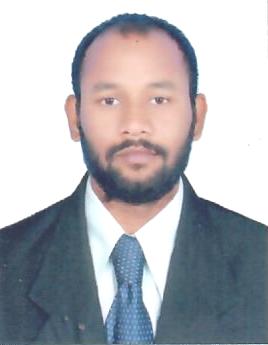 SHAIK							  Contact: C/o 971501685421      VISIT VISA					  Email : shaik.377004@2freemail.com 						To take a prominent role in an organization, use all of my strengths to sustain, and apply my skills to excel in the pool of professionals, always be open to acquire knowledge and to enhance my skills, and thus make me a part in company’s growth.	Well experienced with health, safety and environment for civil construction on experience in respect of safety in the field of man construction works.  Occupational safety & health management confirming to ILO standards, formulation  of safety policy, conduct safety competitions as a part of promotional exercise, implementation, training, inspection, accident & incident reporting, investigation, risk analysis and programs for successful accidental prevention etc. CURRENT EMPLOYER:NAME OF THE CONTRACTOR: SHOBHA PROJECT&TRADE PVT. LIMITED.Name and Address of establishment:PLOT # 104,, Lumbini Towers,Punjagutta,Hyderabad – 500082 .LOCATION OF WORK:Punjagutta, HYDERABAD-500081.DESIGNATION: SAFETY OFFICER.TENURE:FROM 04-06-2014 TO   02-02-2017.  								Conducting Safety induction training for new employees and conducting toolbox talk.Ensure Medical facilities and First Aid box with all necessary contents. Checking of various work permits and maintain the documents for work at Site as per the standard operating procedure and the Client requirement.Inspection of safety equipment’s is adequate, serviceable and sticking the Inspection Tags .Conductingmock drills for various situation like fire, accident etc.Ensure safety rules and regulations are followed by all workers and staff.Eliminatingunsafe actions and conditions during work and corrective action taken.Participating in Investigation of Accident and Incidents.Periodical inspection of firefighting extinguishers.Ensuring protection against shock and earth leakage of electricity.Installation of adequate edge protection for height work.Weekly inspection and monitoring at work palace.Maintaining Regular and Periodical Observations and their Compliences.Complying IE Observations,SHE observations Client observations.Analysis of First Aid cases.Emergency Rescue Team Awareness Training programme. Lock Out,Tag Out and Try Out.Contributed effectively for accomplishment of the District’s safety Goals, objectives and activities.Develop policies, plans and procedures to minimize risk to the public and employees.Familiar all work place hazards and plant processing related hazards.Heavy lifting procedure, preventions and hazards while lifting activities, inspection of tools and tackles, lifting gears, wire rope and chain slings procedures.Presentation of the tool box to the work force for different work activities.Safety emergency procedure.Job execution as per the client approved drawing.Labor maintenance as per the schedule of planed work.Programming for ahead scheduling of work for next week / day.Maintaining tools & plants for related civil works.Material management as per project required.Implementation of HSSE rules & regulationsClients PTSW implementation will be made as per requirements. ADVANCED DIPLOMA IN FIRE, CONSTRUTION AND INDUSTRIAL SAFETY ENGINEERING.(mar 2013 TO mar 2014).NEBOSH certification in HEATH AND SAFETY AT WORK.CONFINED SPACE ENTRY.BASIC FIRE PRACTICALS WITH MOCK DRILL.ILM (Institute of Leadership & Management) Certificate from UK.CBT (Computer Based Training Course) Working Platforms		:	 Windows XP, Windows 7 Packages 			:	MS office (Word,PowerPoint,and Excel)	NAME				: 	SHAIK	Date of Birth 			:  	16-03-1993	Gender 			 : 	MALE	Nationality 			 :   	INDIAN	Religion 			 :   	MUSLIM	Marital Status 		 :  	 SINGLE	Languages known 		 :   	URDHU,TELUGU, ENGLISH, HINDI .	Date of Issue			:	30-09-2013	Date of Expire		:	29-09-2023	Place of Issue		:	HyderabadDATE: 26-05-2017								YOURS SINCERLY                            PLACE: NIZAMABAD							(SHAIK)ROLES AND RESPONSIBILITIES:CourseCourseDisciplineCollege/UniversityBoard/UniversityYearAggregateSchool Of Secondary EducationSSCVishvodaya high school.Board of Secondary School Education200882%M.P.CInter mediate Vishvodaya jr.collegeBoard of intermediate201074%C.S.EB.tech Sree datta groupof institutions.Jawaharlalnehru technicaluniversity.201467.27%